Référence SACEMNom : Herb Alpert & Tijuana BrassNom du morceau : Spanish Flea Album : Going Places (1965)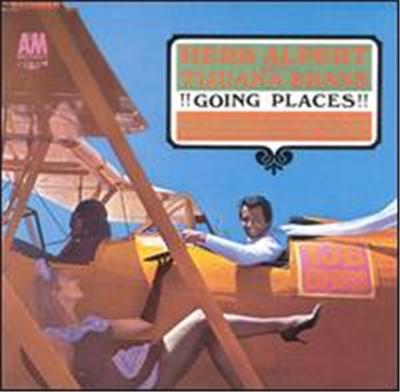 --------------------------------------------------Nom : Mahala Raï BandaNom du morceau : Mahalageasca Label: Digidance ‎– 8714866752-3 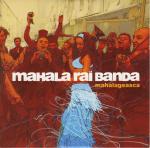 Piste 2Mahalageasca (Album Version) 4:06 